Pick Up Day for Personal Items 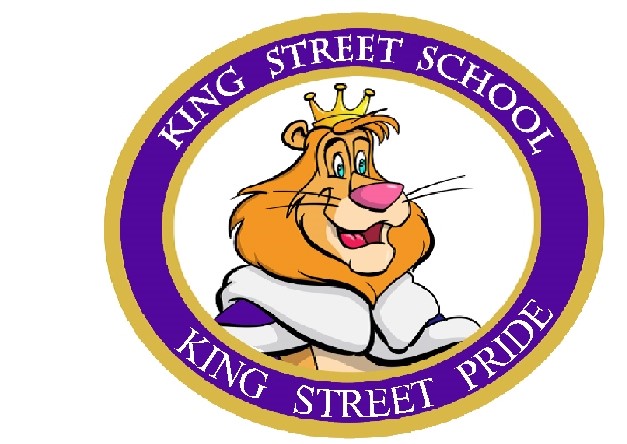 Thursday, June 18Dear ParentsOn Thursday, June 18, parents will be able to pick up students report cards.   Please read below for further instructions. We hope that all will go smoothly!                                                                                                                                                                      Thank you,Paula Haché  Please note:   ➢ On this day, all items belonging to the school should be returned to the school.    ➢ If you have more than one child at school, report cards can be picked up at your oldest child’s pick up door. ➢ When you arrive, please follow the order of cars ahead of you in your designated loop.  When you get to the front of the line, please proceed to your child’s teacher. Keep social distancing.➢ Staff will be wearing masks. Please tell your child in advance so they won’t be alarmed. ➢ If someone else is picking up your child’s report card for you, please let your homeroom teacher know➢ If you are unable to come to the school on Thursday, pick up will be on Friday, June 19 morning between 9am to 11am Main Entrance – Door A.  Please call 778-6076 when you arrive to let us know you are there.  We will bring your items to your car. Pick Up Date  Thursday, June 18Pick Up Time9am to 10am ( Kindergarten and Grade 1)10:30am to 11:30am (Grade 2 and Grade 3)1pm to 2pm (Grade 4)GradePick Up Location/Door KindergartenMain Entrance Door A – Bus LoopGrade 1Drop Off Loop Door B – Drop off LoopGrade 2Main Entrance Door A – Bus LoopGrade 3Drop Off Loop Door B – Drop off LoopGrade 4Main Entrance Door A – Bus Loop